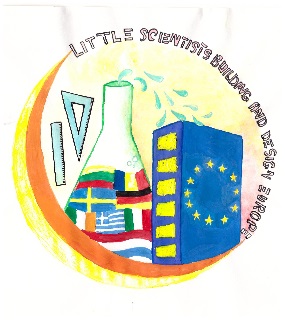  Hello, my name is Water. I am your best friend. You love    me so much that you live only for ……… days without me.              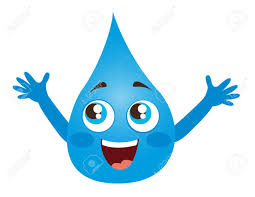 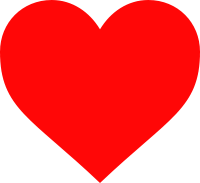 But, where do I come from?        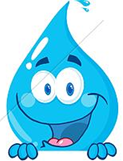 1. ……………………………………………………..2. ……………………………………………………..3. ……………………………………………………..4. ……………………………………………………..5. ………………………………………………………Do I ever finish?   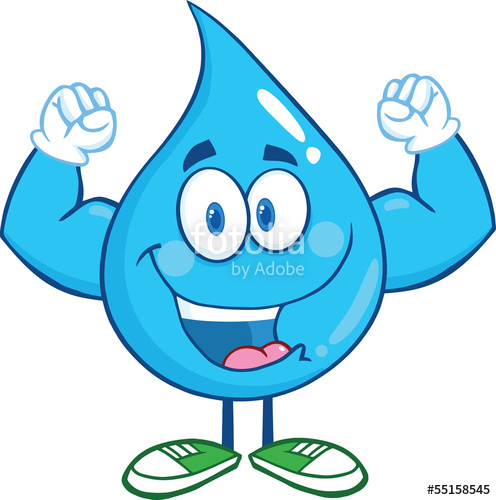 ……………………………………………………………………………………………………………….……………………………………………………………………………………………………………….……………………………………………………………………………………………………………….Where do you get me when you are thirsty?    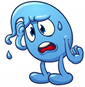 ……………………………………………………………………………………………………………….……………………………………………………………………………………………………………………………………………………………………………………………………………………………………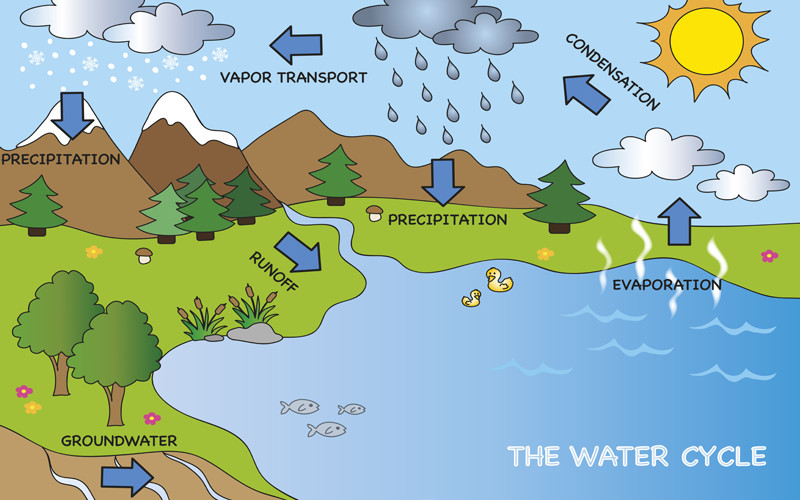 You see here how my family, The Drops and I, go round and round, from the beginning of the Earth some million years ago.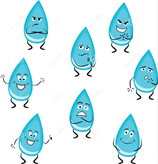 Aha! This means;                                                You use the same water as dinosaurs did!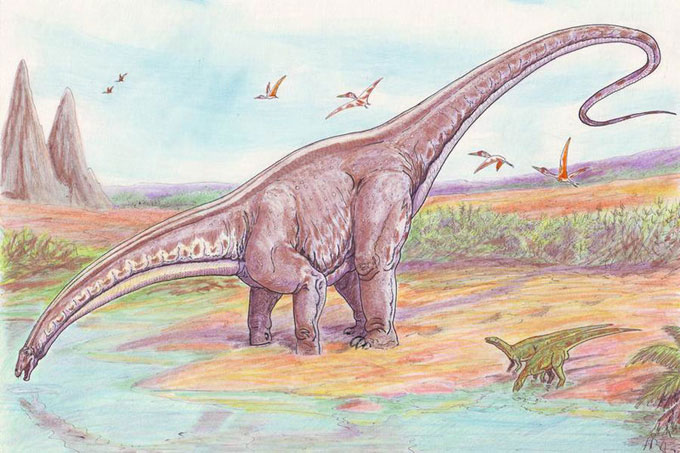 There is plenty of water. 71% of the Earth is covered with water! Isn’t it? 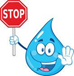 This means!   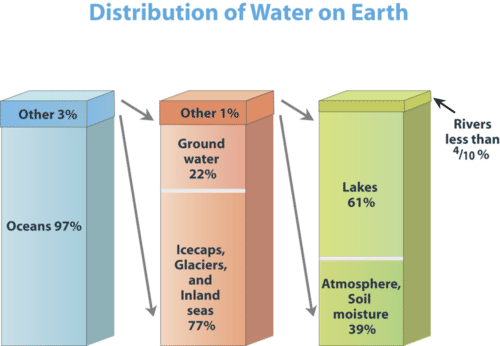 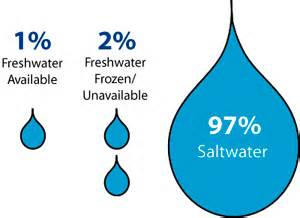 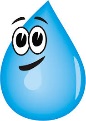 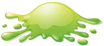 What happens if we pollute the water?          ………………………………………………………………………………………………………………………….………………………………………………………………………………………………………………………….…………………………………………………………………………………………………………………………. Could you decribe how the water cycle works in a city?                     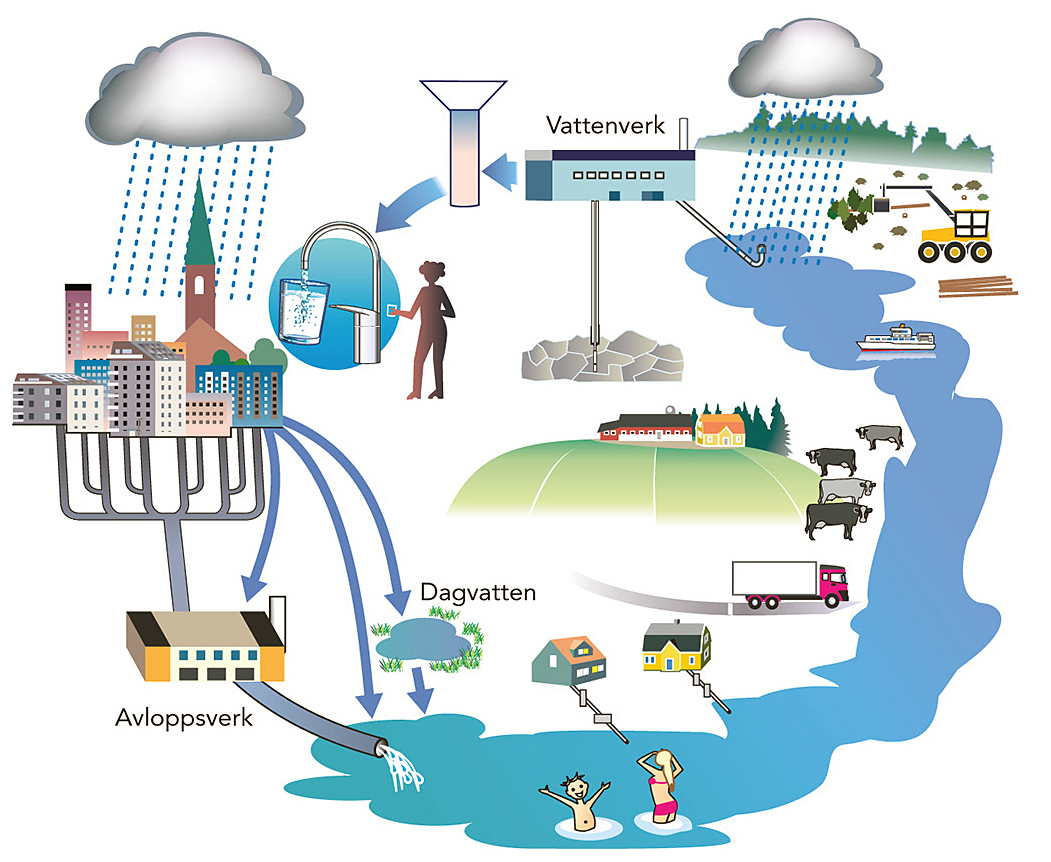 Please study the picture of the city! 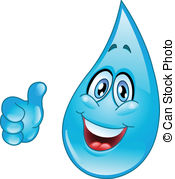 Then, find out how The Drops Family get to your home?      